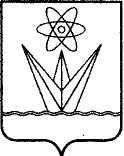 АДМИНИСТРАЦИЯ ЗАКРЫТОГО АДМИНИСТРАТИВНО – ТЕРРИТОРИАЛЬНОГО ОБРАЗОВАНИЯ  ГОРОДА ЗЕЛЕНОГОРСКА КРАСНОЯРСКОГО КРАЯП О С Т А Н О В Л Е Н И ЕО внесении изменений в постановление Администрации ЗАТО г. Зеленогорскаот 12.11.2015 № 287-п «Об утверждениимуниципальной программы «Управление муниципальными финансами города Зеленогорска»	В связи с уточнением объема бюджетных ассигнований, предусмотренных на финансирование муниципальной программы «Управление муниципальными финансами города Зеленогорска», утвержденной постановлением Администрации ЗАТО г. Зеленогорска от 12.11.2015 № 287-п, на основании Порядка формирования и реализации муниципальных программ, утвержденного постановлением Администрации ЗАТО г. Зеленогорска от 06.11.2015 № 275-п, руководствуясь Уставом города Зеленогорска, ПОСТАНОВЛЯЮ:Внести в постановление Администрации ЗАТО г. Зеленогорска от 12.11.2015 № 287-п «Об утверждении муниципальной программы «Управление муниципальными финансами города Зеленогорска» следующие изменения: Пункт 3 изложить в следующей редакции:«3. Контроль за выполнением настоящего постановления возложить на первого заместителя Главы ЗАТО г. Зеленогорска по стратегическому планированию, экономическому развитию и финансам.».    В приложении:Строку 10 Паспорта муниципальной программы изложить в следующей редакции:«                                                                                                                              ».Приложение № 2 изложить в редакции согласно приложению № 1 к настоящему постановлению.Приложение № 3 изложить в редакции согласно приложению № 2 к настоящему постановлению.            1.2.4.	В приложении № 6 (подпрограмма 3 «Обеспечение реализации муниципальной программы и прочие мероприятия»):            1.2.4.1.	Строку 8 Паспорта подпрограммы 3 муниципальной программы изложить в следующей редакции:«».  1.2.4.2.	Приложение изложить в редакции согласно приложению  № 3 к настоящему постановлению.Настоящее постановление вступает в силу в день, следующий за днем его опубликования в газете «Панорама», и распространяется на правоотношения, возникшие с 30.06.2019. Глава ЗАТО г. Зеленогорска				                    	М.В. Сперанский                                                                      Приложение № 1к постановлению Администрации                                                                               ЗАТО г. Зеленогорска                                                                                                    от  03.07.2019     №  112-пПриложение № 2к муниципальной программе«Управление муниципальными финансами города Зеленогорска»Информация о распределении планируемых объемов финансирования по подпрограммам, отдельным мероприятиям муниципальной программы «Управление муниципальными финансами города Зеленогорска»                                                                                                                                                     Приложение № 2к постановлению Администрации                                                                               ЗАТО г. Зеленогорска                                                                                                   от  03.07.2019   № 112-пПриложение № 3к муниципальной программе«Управление муниципальными финансами города Зеленогорска»Информация о распределении планируемых объемов финансирования муниципальной программы «Управление муниципальными финансами города Зеленогорска» по источникам финансирования                                                                    Приложение № 3                                                                                                 к постановлению Администрации                                                                            ЗАТО г. Зеленогорска                                                                                                  от 03.07.2019  № 112-пПриложение к подпрограмме «Обеспечение реализации муниципальной программы и прочие мероприятия»Перечень мероприятий подпрограммы «Обеспечение реализации муниципальной программы и прочие мероприятия» с указанием объемов средств на их реализацию и ожидаемых результатов03.07.2019г. Зеленогорск                                                   № 112-п10.Ресурсное обеспечение муниципальной программыОбщий объем бюджетных ассигнований за счет средств местного бюджета на реализацию муниципальной программы составляет   62 719,88 тыс. рублей, в том числе по годам реализации муниципальной программы:2019 год – 15 499,86 тыс. рублей;2020 год – 21 289,51 тыс. рублей;2021 год – 25 930,51 тыс. рублей.8.Объемы и источники финансирования подпрограммы Общий объем бюджетных ассигнований за счет средств местного бюджета на реализацию мероприятий подпрограммы составляет   36 568,88 тыс. рублей, в том числе по годам реализации подпрограммы:2019 – 12 299,86 тыс. рублей;2020 – 12 134,51 тыс. рублей;2021 – 12 134,51 тыс. рублей.№ п/пСтатус (муниципальная программа, подпрограмма, отдельное мероприятие программы)Наименование программы, подпрограммы, отдельного мероприятия программыНаименованиеглавного распорядителя средств местного бюджета(ГРБС)Код бюджетной классификацииКод бюджетной классификацииКод бюджетной классификацииКод бюджетной классификацииПланируемые объемы финансирования 
(тыс. руб.)Планируемые объемы финансирования 
(тыс. руб.)Планируемые объемы финансирования 
(тыс. руб.)Планируемые объемы финансирования 
(тыс. руб.)№ п/пСтатус (муниципальная программа, подпрограмма, отдельное мероприятие программы)Наименование программы, подпрограммы, отдельного мероприятия программыНаименованиеглавного распорядителя средств местного бюджета(ГРБС)ГРБСРзПрЦСРВР2019 год2020 год2021 годИтого за 2019-2021 годы1.Муниципальная программаУправление муниципальными финансами города Зеленогорскавсего расходные обязательства по программе, в том числе:ХХ0500000000Х15 499,8621 289,5125 930,5162 719,881.Муниципальная программаУправление муниципальными финансами города ЗеленогорскаФинансовое управление005ХХХ15 499,8621 289,5125 930,5162 719,881.1.Подпрограмма 1Управление муниципальным долгом города Зеленогорскавсего расходные обязательства по подпрограмме, в том числеХХ0510000000Х3 200,09 155,013 796,026 151,01.2.Подпрограмма 2Организация и осуществление внутреннего муниципального финансового контроля и контроля в сфере закупок товаров, работ, услуг для обеспечения муниципальных нуждвсего расходные обязательства по подпрограмме, в том числе:ХХХХ0,00,00,00,01.2.Подпрограмма 2Организация и осуществление внутреннего муниципального финансового контроля и контроля в сфере закупок товаров, работ, услуг для обеспечения муниципальных нуждФинансовое управление 005ХХХ0,00,00,00,01.3.Подпрограмма 3Обеспечение реализации муниципальной программы и прочие мероприятиявсего расходные обязательства по подпрограмме, в том числе:ХХ0530000000Х12 299,8612 134,5112 134,5136 568,881.3.Подпрограмма 3Обеспечение реализации муниципальной программы и прочие мероприятияФинансовое управление0050106053008021012024085310 981,561 318,298110,0018910 816,211 318,310 816,211 318,332 613,983 954,898110,00189№ п/пСтатус(программа, подпрограмма, отдельные мероприятия программы)Наименование муниципальной программы, подпрограммы программы, отдельного мероприятия программыИсточник финансированияПланируемые объемы финансирования     (тыс. руб.)Планируемые объемы финансирования     (тыс. руб.)Планируемые объемы финансирования     (тыс. руб.)Планируемые объемы финансирования     (тыс. руб.)№ п/пСтатус(программа, подпрограмма, отдельные мероприятия программы)Наименование муниципальной программы, подпрограммы программы, отдельного мероприятия программыИсточник финансирования2019 год2020 год2021 годИтого за 2019-2021 годы1.Муниципальная программаУправление муниципальными финансами города ЗеленогорскаВсего                    15 499,8621 289,5125 930,5162 719,881.Муниципальная программаУправление муниципальными финансами города Зеленогорскав том числе:       1.Муниципальная программаУправление муниципальными финансами города Зеленогорскафедеральный бюджет 0,00,00,00,01.Муниципальная программаУправление муниципальными финансами города Зеленогорскакраевой бюджет           0,00,00,00,01.Муниципальная программаУправление муниципальными финансами города Зеленогорскаместный бюджет15 499,8621 289,5125 930,5162 719,881.Муниципальная программаУправление муниципальными финансами города Зеленогорскавнебюджетные источники                 0,00,00,00,01.1.Подпрограмма 1Управление муниципальным долгом города ЗеленогорскаВсего                    3 200,09 155,0013 796,0026 151,001.1.Подпрограмма 1Управление муниципальным долгом города Зеленогорскав том числе:             1.1.Подпрограмма 1Управление муниципальным долгом города Зеленогорскафедеральный бюджет 0,00,00,00,01.1.Подпрограмма 1Управление муниципальным долгом города Зеленогорскакраевой бюджет           0,00,00,00,01.1.Подпрограмма 1Управление муниципальным долгом города Зеленогорскаместный бюджет3 200,09 155,0013 796,0026 151,001.1.Подпрограмма 1Управление муниципальным долгом города Зеленогорскавнебюджетные источники 0,00,00,00,01.2.Подпрограмма 2Организация и осуществление внутреннего муниципального финансового контроля и контроля в сфере закупок товаров, работ, услуг для обеспечения муниципальных нуждВсего                    0,00,00,00,01.2.Подпрограмма 2Организация и осуществление внутреннего муниципального финансового контроля и контроля в сфере закупок товаров, работ, услуг для обеспечения муниципальных нуждв том числе:             1.2.Подпрограмма 2Организация и осуществление внутреннего муниципального финансового контроля и контроля в сфере закупок товаров, работ, услуг для обеспечения муниципальных нуждфедеральный бюджет 0,00,00,00,01.2.Подпрограмма 2Организация и осуществление внутреннего муниципального финансового контроля и контроля в сфере закупок товаров, работ, услуг для обеспечения муниципальных нуждкраевой бюджет           0,00,00,00,01.2.Подпрограмма 2Организация и осуществление внутреннего муниципального финансового контроля и контроля в сфере закупок товаров, работ, услуг для обеспечения муниципальных нуждместный бюджет0,00,00,00,01.2.Подпрограмма 2Организация и осуществление внутреннего муниципального финансового контроля и контроля в сфере закупок товаров, работ, услуг для обеспечения муниципальных нуждвнебюджетные источники                 0,00,00,00,01.3.Подпрограмма 3Обеспечение реализации муниципальной программы и прочие мероприятияВсего                    12 299,8612 134,5112 134,5136 568,881.3.Подпрограмма 3Обеспечение реализации муниципальной программы и прочие мероприятияв том числе:             1.3.Подпрограмма 3Обеспечение реализации муниципальной программы и прочие мероприятияфедеральный бюджет 0,00,00,00,01.3.Подпрограмма 3Обеспечение реализации муниципальной программы и прочие мероприятиякраевой бюджет           0,00,00,00,01.3.Подпрограмма 3Обеспечение реализации муниципальной программы и прочие мероприятияместный бюджет12 299,8612 134,5112 134,5136 568,881.3.Подпрограмма 3Обеспечение реализации муниципальной программы и прочие мероприятиявнебюджетные источники                 0,00,00,00,0№ п/пНаименование цели, задач, мероприятий подпрограммыНаименование ГРБСКод бюджетной классификацииКод бюджетной классификацииКод бюджетной классификацииКод бюджетной классификацииРасходы 
(тыс. руб.)Расходы 
(тыс. руб.)Расходы 
(тыс. руб.)Расходы 
(тыс. руб.)Ожидаемый результат от реализации подпрограммного мероприятия (в натуральном выражении)№ п/пНаименование цели, задач, мероприятий подпрограммыНаименование ГРБСГРБСРзПрЦСРВР2019 год2020 год2021 годИтого на 2019-2021 годыОжидаемый результат от реализации подпрограммного мероприятия (в натуральном выражении)1.Цель подпрограммы: Создание условий для эффективного, ответственного и прозрачного управления финансовыми ресурсами в рамках выполнения установленных функций и полномочий, а также повышения эффективности расходов местного бюджетаЦель подпрограммы: Создание условий для эффективного, ответственного и прозрачного управления финансовыми ресурсами в рамках выполнения установленных функций и полномочий, а также повышения эффективности расходов местного бюджетаЦель подпрограммы: Создание условий для эффективного, ответственного и прозрачного управления финансовыми ресурсами в рамках выполнения установленных функций и полномочий, а также повышения эффективности расходов местного бюджетаЦель подпрограммы: Создание условий для эффективного, ответственного и прозрачного управления финансовыми ресурсами в рамках выполнения установленных функций и полномочий, а также повышения эффективности расходов местного бюджетаЦель подпрограммы: Создание условий для эффективного, ответственного и прозрачного управления финансовыми ресурсами в рамках выполнения установленных функций и полномочий, а также повышения эффективности расходов местного бюджетаЦель подпрограммы: Создание условий для эффективного, ответственного и прозрачного управления финансовыми ресурсами в рамках выполнения установленных функций и полномочий, а также повышения эффективности расходов местного бюджетаЦель подпрограммы: Создание условий для эффективного, ответственного и прозрачного управления финансовыми ресурсами в рамках выполнения установленных функций и полномочий, а также повышения эффективности расходов местного бюджетаЦель подпрограммы: Создание условий для эффективного, ответственного и прозрачного управления финансовыми ресурсами в рамках выполнения установленных функций и полномочий, а также повышения эффективности расходов местного бюджетаЦель подпрограммы: Создание условий для эффективного, ответственного и прозрачного управления финансовыми ресурсами в рамках выполнения установленных функций и полномочий, а также повышения эффективности расходов местного бюджетаЦель подпрограммы: Создание условий для эффективного, ответственного и прозрачного управления финансовыми ресурсами в рамках выполнения установленных функций и полномочий, а также повышения эффективности расходов местного бюджетаЦель подпрограммы: Создание условий для эффективного, ответственного и прозрачного управления финансовыми ресурсами в рамках выполнения установленных функций и полномочий, а также повышения эффективности расходов местного бюджета1.1.Задача 1: Повышение качества планирования и управления муниципальными финансами, развитие программно-целевых принципов формирования бюджета, а также содействие совершенствованию кадрового потенциала муниципальной финансовой системы города ЗеленогорскаЗадача 1: Повышение качества планирования и управления муниципальными финансами, развитие программно-целевых принципов формирования бюджета, а также содействие совершенствованию кадрового потенциала муниципальной финансовой системы города ЗеленогорскаЗадача 1: Повышение качества планирования и управления муниципальными финансами, развитие программно-целевых принципов формирования бюджета, а также содействие совершенствованию кадрового потенциала муниципальной финансовой системы города ЗеленогорскаЗадача 1: Повышение качества планирования и управления муниципальными финансами, развитие программно-целевых принципов формирования бюджета, а также содействие совершенствованию кадрового потенциала муниципальной финансовой системы города ЗеленогорскаЗадача 1: Повышение качества планирования и управления муниципальными финансами, развитие программно-целевых принципов формирования бюджета, а также содействие совершенствованию кадрового потенциала муниципальной финансовой системы города ЗеленогорскаЗадача 1: Повышение качества планирования и управления муниципальными финансами, развитие программно-целевых принципов формирования бюджета, а также содействие совершенствованию кадрового потенциала муниципальной финансовой системы города ЗеленогорскаЗадача 1: Повышение качества планирования и управления муниципальными финансами, развитие программно-целевых принципов формирования бюджета, а также содействие совершенствованию кадрового потенциала муниципальной финансовой системы города ЗеленогорскаЗадача 1: Повышение качества планирования и управления муниципальными финансами, развитие программно-целевых принципов формирования бюджета, а также содействие совершенствованию кадрового потенциала муниципальной финансовой системы города ЗеленогорскаЗадача 1: Повышение качества планирования и управления муниципальными финансами, развитие программно-целевых принципов формирования бюджета, а также содействие совершенствованию кадрового потенциала муниципальной финансовой системы города ЗеленогорскаЗадача 1: Повышение качества планирования и управления муниципальными финансами, развитие программно-целевых принципов формирования бюджета, а также содействие совершенствованию кадрового потенциала муниципальной финансовой системы города ЗеленогорскаЗадача 1: Повышение качества планирования и управления муниципальными финансами, развитие программно-целевых принципов формирования бюджета, а также содействие совершенствованию кадрового потенциала муниципальной финансовой системы города Зеленогорска1.1.1.Руководство и управление в сфере установленных функций, в том числе: внедрение современных механизмов организации бюджетного процесса, совершенствование программно-целевых методов планирования расходов бюджета;Финансовое управление005010605300802101211221292448538 334,0130,72 516,861 318,298110,001898 207,0130,72 478,511 318,38 207,0130,72 478,511 318,324 748,0392,17 473,883 954,898110,00189Доля расходов местного бюджета, формируемых в рамках муниципальных программ (не менее 95 % ежегодно) обеспечение исполнения местного бюджета по доходам и расходам;Поддержание рейтинга муниципального образования по качеству управления муниципальными финансами не ниже уровня, соответствующего надлежащему качеству (ежегодно).Обеспечение исполнения расходных обязательств муниципального образования не менее чем на 95 % ежегодно. развитие кадрового потенциала сотрудников путем направления их на обучающие семинары;Повышение квалификации муниципальных служащих, работающих в Финансовом управлении (не менее 25 % ежегодно) обеспечение формирования и мероприятий подпрограммы исполнения доходов местного бюджета с учетом информации, полученной в рамках взаимодействия с крупнейшими налогоплательщиками города.Исполнение местного бюджета по доходам без учета безвозмездных поступлений к первоначальному бюджету (от 85 % до 110 % ежегодно)1.2.Задача 2: Обеспечение доступа для граждан к информации о местном бюджете и бюджетном процессе в компактной и доступной формеЗадача 2: Обеспечение доступа для граждан к информации о местном бюджете и бюджетном процессе в компактной и доступной формеЗадача 2: Обеспечение доступа для граждан к информации о местном бюджете и бюджетном процессе в компактной и доступной формеЗадача 2: Обеспечение доступа для граждан к информации о местном бюджете и бюджетном процессе в компактной и доступной формеЗадача 2: Обеспечение доступа для граждан к информации о местном бюджете и бюджетном процессе в компактной и доступной формеЗадача 2: Обеспечение доступа для граждан к информации о местном бюджете и бюджетном процессе в компактной и доступной формеЗадача 2: Обеспечение доступа для граждан к информации о местном бюджете и бюджетном процессе в компактной и доступной формеЗадача 2: Обеспечение доступа для граждан к информации о местном бюджете и бюджетном процессе в компактной и доступной формеЗадача 2: Обеспечение доступа для граждан к информации о местном бюджете и бюджетном процессе в компактной и доступной формеЗадача 2: Обеспечение доступа для граждан к информации о местном бюджете и бюджетном процессе в компактной и доступной формеЗадача 2: Обеспечение доступа для граждан к информации о местном бюджете и бюджетном процессе в компактной и доступной форме1.2.1.Наполнение и поддержание в актуальном состоянии рубрики «Открытый бюджет» на официальном сайте Финансовое управлениеХХХХХХХХПериодичность обновления информации, представленной в рубрике «Открытый бюджет» на официальном сайте (100 % ежегодно).Подготовка информации о местном бюджете и отчёте об его исполнении в компактной и доступной для широкого круга заинтересованных пользователей форме (100 % ежегодно). 2.В том числе:2.1.Финансовое управление005ХХХ12 299,8612 134,5112 134,5136 568,88